TCMS Lady Rebels Basketball Schedule 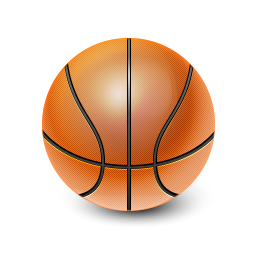 Date		Opponent				Location				Time11/7		Kenwood				Home		G/B		5:3011/12	Russellville			Home		G/B		5:3011/14	Christian Co.			Away		JV/V		5:3011/16	WK Sports 			Away		   V		TBD11/21	South Hopkins			Away		JV/V		6:0011/25	Muhlenberg North		Away		JV/V		6:0012/2		Jo Byrns				Away		G/B		6:0012/3		Logan Co.				Away		JV/V		6:0012/5		Muhlenberg North		Home		JV/V		6:0012/9		Christian Co.			Home		JV/V		5:3012/10	South Hopkins			Home		JV/V		6:0012/12  	Franklin Simpson		Home		JV/V		6:0012/17	Hopkinsville			Away		JV/V		5:3012/19	Jo Byrns				Home		G/B		6:001/9		Hopkinsville			Home		JV/V		5:301/13		Russellville			Away		G/B		5:301/18		Bowling Green			Away		JV/V		TBD1/20		Logan Co.				Home		JV/V		6:001/23		Franklin Simpson		Away		JV/V		6:001/27		District Tourament		Home		   V		TBD